Información más amplia sobre los resultados publicados en este reporte puede obtenerse en la página del Instituto en Internet: https://www.inegi.org.mx/datosprimarios/iavl/COMUNICACIÓN SOCIAL 
AVANCE DE RESULTADOS DEL REGISTRO ADMINISTRATIVO DE LA INDUSTRIA AUTOMOTRIZ DE VEHÍCULOS LIGEROS ENERO DE 2022 
AVANCE DE RESULTADOS DEL REGISTRO ADMINISTRATIVO DE LA INDUSTRIA AUTOMOTRIZ DE VEHÍCULOS LIGEROS ENERO DE 2022 El INEGI da a conocer el avance de las ventas al público en el mercado interno según el Registro Administrativo de la Industria Automotriz de Vehículos Ligeros (RAIAVL) en enero del presente año. La información proviene de 23 empresas afiliadas a la Asociación Mexicana de la Industria Automotriz, A.C. (AMIA), Giant Motors Latinoamérica y Autos Orientales Picacho. En enero, se vendieron al público en el mercado interno 78,585 unidades. El INEGI da a conocer el avance de las ventas al público en el mercado interno según el Registro Administrativo de la Industria Automotriz de Vehículos Ligeros (RAIAVL) en enero del presente año. La información proviene de 23 empresas afiliadas a la Asociación Mexicana de la Industria Automotriz, A.C. (AMIA), Giant Motors Latinoamérica y Autos Orientales Picacho. En enero, se vendieron al público en el mercado interno 78,585 unidades. 
El reporte completo del Registro Administrativo de la Industria Automotriz de Vehículos Ligeros se dará a conocer el 4 de febrero de 2022. Para información más amplia puede consultar: https://www.inegi.org.mx/datosprimarios/iavl/ 
El reporte completo del Registro Administrativo de la Industria Automotriz de Vehículos Ligeros se dará a conocer el 4 de febrero de 2022. Para información más amplia puede consultar: https://www.inegi.org.mx/datosprimarios/iavl/ 


Para consultas de medios y periodistas contactar a: comunicacionsocial@inegi.org.mx 
o llamar al teléfono (55) 52-78-10-00, exts. 1134, 1260 y 1241. 
Dirección de Atención a Medios / Dirección General Adjunta de Comunicación 


Para consultas de medios y periodistas contactar a: comunicacionsocial@inegi.org.mx 
o llamar al teléfono (55) 52-78-10-00, exts. 1134, 1260 y 1241. 
Dirección de Atención a Medios / Dirección General Adjunta de Comunicación 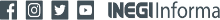 COMUNICACIÓN SOCIALCOMUNICACIÓN SOCIALc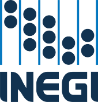 .